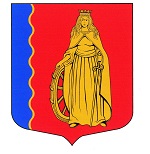 МУНИЦИПАЛЬНОЕ ОБРАЗОВАНИЕ«МУРИНСКОЕ ГОРОДСКОЕ ПОСЕЛЕНИЕ»ВСЕВОЛОЖСКОГО МУНИЦИПАЛЬНОГО РАЙОНАЛЕНИНГРАДСКОЙ ОБЛАСТИАДМИНИСТРАЦИЯПОСТАНОВЛЕНИЕ12.04.2022                                                                                                     № 92г. МуриноВ соответствии с Федеральными законами от 06.10.2003 № 131-ФЗ «Об общих принципах организации местного самоуправления в Российской Федерации», от 08.11.2007 № 257-ФЗ «Об автомобильных дорогах и о дорожной деятельности в Российской Федерации и о внесении изменений в отдельные законодательные акты Российской Федерации», от 29.12.2017 № 443-ФЗ «Об организации дорожного движения в Российской Федерации и о внесении изменений в отдельные законодательные акты Российской Федерации», Приказом Минтранса России от 30.07.2020 № 274 «Об утверждении правил подготовки документации по организации дорожного движения», Уставом муниципального образования «Муринское городское поселение» Всеволожского муниципального района Ленинградской области, администрация муниципального образования «Муринское городское поселение» Всеволожского муниципального района Ленинградской области  ПОСТАНОВЛЯЕТ:1. Утвердить актуализированный проект организации дорожного движения на ул. Шувалова, Воронцовский бульвар, Петровский бульвар, ул. Графская, бульвар Менделеева, Ручьевский проспект, согласно приложению.2. Опубликовать настоящее постановление на официальном сайте муниципального образования «Муринское городское поселение» Всеволожского муниципального района Ленинградской области» в информационно-телекоммуникационной сети Интернет.3. Настоящее постановление вступает в силу 02.05.2022г.4. Контроль над исполнением настоящего постановления возложить на заместителя главы администрации Бекетова А.Н.Глава администрации                                                                              А.Ю. БеловОб утверждении актуализированного проекта организации дорожного движения на ул. Шувалова, Воронцовский бульвар, Петровский бульвар, ул. Графская, бульвар Менделеева, Ручьевский проспект